I.Analýza nabídky a poptávky na trhu práceNabídka a poptávka na trhu práce1.1 Aktuální stavK 30. 9. 2015 bylo na pracovištích ÚP ČR evidováno 441,9 tis. uchazečů o zaměstnání (UoZ), meziročně je jejich počet nižší o 87,2 tis., tj. o 16,5 %.Počty volných pracovních míst (VPM) nahlášených na ÚP ČR se plynule zvyšují, ke konci září 2015 jich evidoval ÚP ČR již 108,6 tis., tj. téměř dvojnásobek počtu z konce září 2014 (56,6 tis.). Vzhledem k výraznému nárůstu počtu hlášených VPM a poklesu počtu uchazečů o zaměstnání se převaha nabídky pracovní síly nad poptávkou po ní výrazně snížila. Na 1 volné pracovní místo připadalo v průměru 4,1 uchazečů o zaměstnání, zatímco na konci září 2014 to bylo 9,4 uchazečů.Výrazně rostoucí počet neobsazených a nabízených volných míst tudíž začíná signalizovat, že další snižování nezaměstnanosti ovlivňují strukturální faktory (např. specifická kvalifikace pracovní síly v určitých regionech, nabídka volných míst v oblastech s nízkou nezaměstnanosti). Z regionálního pohledu jsou na tom nejlépe Plzeňský, Pardubický, Jihočeský kraj a Hl. m. Praha, kde se poměr uchazečů o zaměstnání připadajících na 1 VPM pohybuje mezi 2,2 až 3,0.Mezi okresy je na tom nejlépe okres Prachatice (1,3), Domažlice (1,5) a Pardubice (1,6), naopak nejhorší poměr je v okresech Bruntál (17,3), Ústí nad Labem (15,9), Karviná (14,0 uchazečů na jedno VPM). 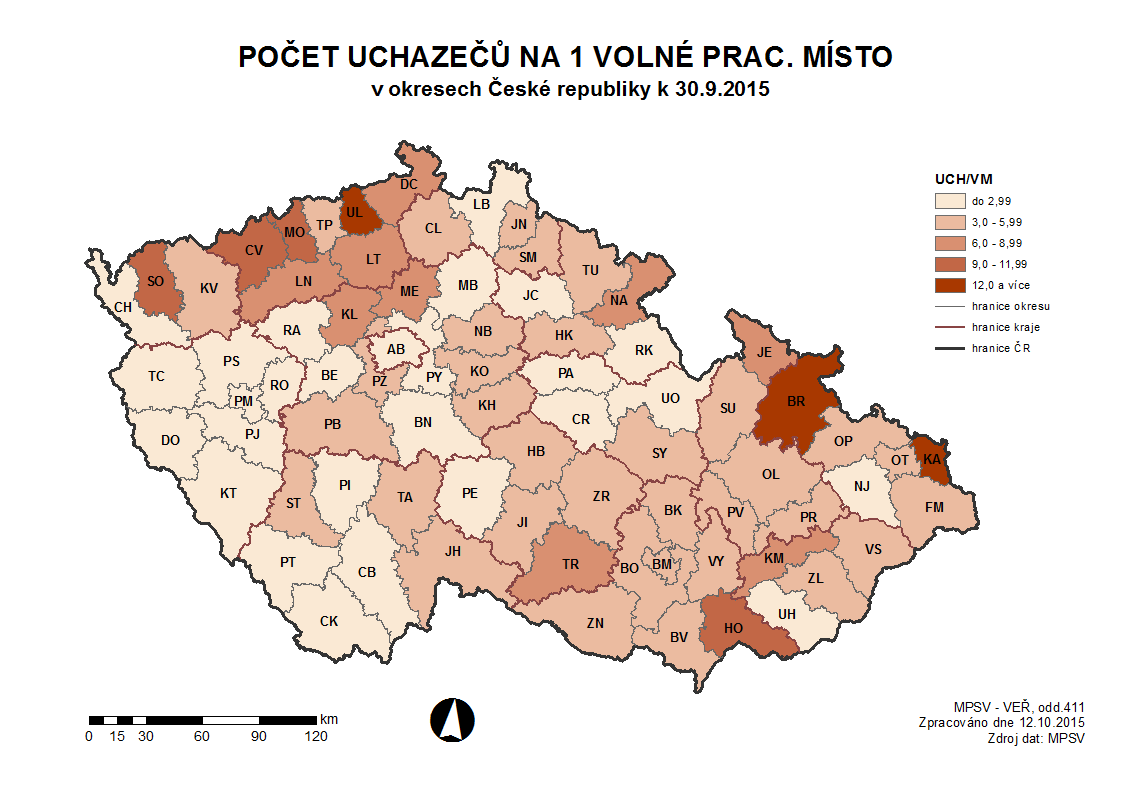 V nabídce volných pracovních míst v evidenci ÚP ČR tvoří největší podíl místa určená pro skupinu zaměstnání obsluhy strojů a zařízení, montéry (tř. 8) – 21,7 %, pro řemeslníky a opraváře (tř. 7) – 21,5 %, pro pomocné a nekvalifikované pracovníky (tř. 9) – 18,1 % a pro pracovníky ve službách a prodeji (tř. 5 klasifikace zaměstnání CZ-ISCO) – 16,2 %. V nejpočetnějších skupinách zaměstnání, a to řemeslníci a opraváři, obsluha strojů a zařízení, je převis nabídky pracovní síly nad poptávkou ze strany zaměstnavatelů nízký (2,3, resp. 1,6 UoZ na VPM). Níže uvedené tabulky poskytují podrobnější pohled nejvíce poptávaných zaměstnanců podle volných míst nahlášených zaměstnavateli za celou ČR:Nejvíce poptávané profese k 30. 9. 2015Pozn.:  Průměrné mzdy jsou uvedeny za 2místné CZ-ISCO (podnikatelská sféra)Na druhé straně v evidenci ÚP ČR jsou početně nejvíce zastoupeni uchazeči o zaměstnání spadající do následujících skupin zaměstnání:Významnou roli v umísťování uchazečů o zaměstnání nebo obsahování volných pracovních míst sehrává i fakt, že mezi evidovanými uchazeči o zaměstnání je vysoký podíl těch, kteří jsou znevýhodněni při hledání pracovního uplatnění zejména kvůli jejich zdravotnímu stavu, věku či péči o dítě. U nich existuje důvodný předpoklad delšího setrvání v evidenci uchazečů o zaměstnání i z důvodu nezájmu zaměstnavatelů: 1.2 Mezinárodní srovnáníOproti jiným zemím Evropské unie vykazuje Česká republika vyšší zastoupení sekundárního sektoru na zaměstnanosti. Ve 2. čtvrtletí 2015 dosahovala v ČR hodnota podílu sekundárního sektoru na zaměstnanosti 36,9 %, což je nejvíce v rámci EU 28, před Slovenskem a Estonskem, kde se hodnota tohoto ukazatele pohybovala nad 30,0 %. Průměr EU činil ve stejném období 21,7 %. Vysoké zastoupení průmyslové výroby, zejména zpracovatelského průmyslu, je pro Českou republiku z dlouhodobého hlediska typické. Tento charakter českého hospodářství se pak na trhu práce projevuje významnou poptávkou jak po kvalifikované pracovní síle v technických oborech, tak rovněž po pomocných výrobních pracovnících. Porovnáme-li situaci vývoje zaměstnanosti a nezaměstnanosti v České republice s ostatními státy EU, kdy Česká republika vykazuje dlouhodobě, a to i v krizových letech, jednu z nejnižších měr nezaměstnanosti, ukazuje se, že vysoké zastoupení sekundárního sektoru na zaměstnanosti se pozitivně projevuje ve stabilizaci trhu práce a v jeho schopnosti pružně reagovat na hospodářské oživení, projevující se právě primárně ve zpracovatelském průmyslu.Míra volných místZdroj: EUROSTATPozn. 1: Míra volných míst je počítána jako procentní podíl volných míst k součtu volných a obsazených místPozn. 2: Průměr EU 28 vykazuje EUROSTAT pouze bez zahrnutí primárního sektoru.Počet nezaměstnaných (v tis.)Zdroj: EUROSTATPozn.: Tabulka neobsahuje registrované uchazeče o zaměstnání evidované na ÚP ČR, ale počty nezaměstnaných podle metodiky ILO.1.3 Historický vývojAktuální situace na trhu práce je výsledkem pozitivního dopadu hospodářského oživení, pozorovatelného v České republice po dlouhých letech recese od 2. pololetí roku 2013, na trh práce. S ohledem na zpoždění reakce trhu práce oproti hospodářskému vývoji, projevuje se pozitivní trend ve zvýšené poptávce po pracovní síle od 1. kvartálu roku 2014. Zvýšená poptávka byla patrná i v zimních měsících 2014/2015, které s ohledem na dopad sezónních prací bývají charakteristické naopak jejím snížením.Z časové řady vývoje nabídky a poptávky na trhu práce (viz tabulka a graf níže) vyplývá, že rok 2015 se ve svém vývoji velice podobá situaci roku 2006, kdy došlo rovněž k výraznému oživení trhu práce po období recese přelomu tisíciletí vyvolané restrukturalizací národního hospodářství.Počet uchazečů o zaměstnání a volných pracovních míst v období 2004 – 1. pol. 2015Z porovnání let 2006 a 2015, které měly statisticky zhruba obdobnou výchozí základnu, je však zřejmé, že dynamika vývoje nabídky a poptávky je v současném období vyšší, což vyvolává zvýšené nároky na zprostředkovatelskou činnost na trhu práce a ztěžuje rychlou harmonizaci mezi nabídkou a poptávkou. Počátkem roku 2006 bylo hlášeno 59 359 volných pracovních míst a evidováno 531 235 uchazečů o zaměstnání, ke konci září 2006 bylo hlášeno 97 543 volných pracovních míst a evidováno 454 182 uchazečů o zaměstnání. Počátkem roku 2015 bylo hlášeno celkem 62 257 volných pracovních míst a evidováno 556 191 uchazečů o zaměstnání, ke konci září 2015 bylo hlášeno 108 573 volných pracovních míst při evidování 441 892 uchazečů o zaměstnání. Zatímco tedy za prvních devět měsíců roku 2006 pokles počet uchazečů o zaměstnání o 77 053 osob při současném nárůstu pracovních míst o 38 184 za prvních devět měsíců roku 2015 poklesl počet evidovaných uchazečů o zaměstnání o 114 299 osob a počet pracovních míst vzrostl o 46 316.Pro komparaci se strukturou uchazečů o zaměstnání mezi lety 2006 a 2015 níže uvádíme strukturu volných pracovních míst a uchazečů o zaměstnání v roce 2006.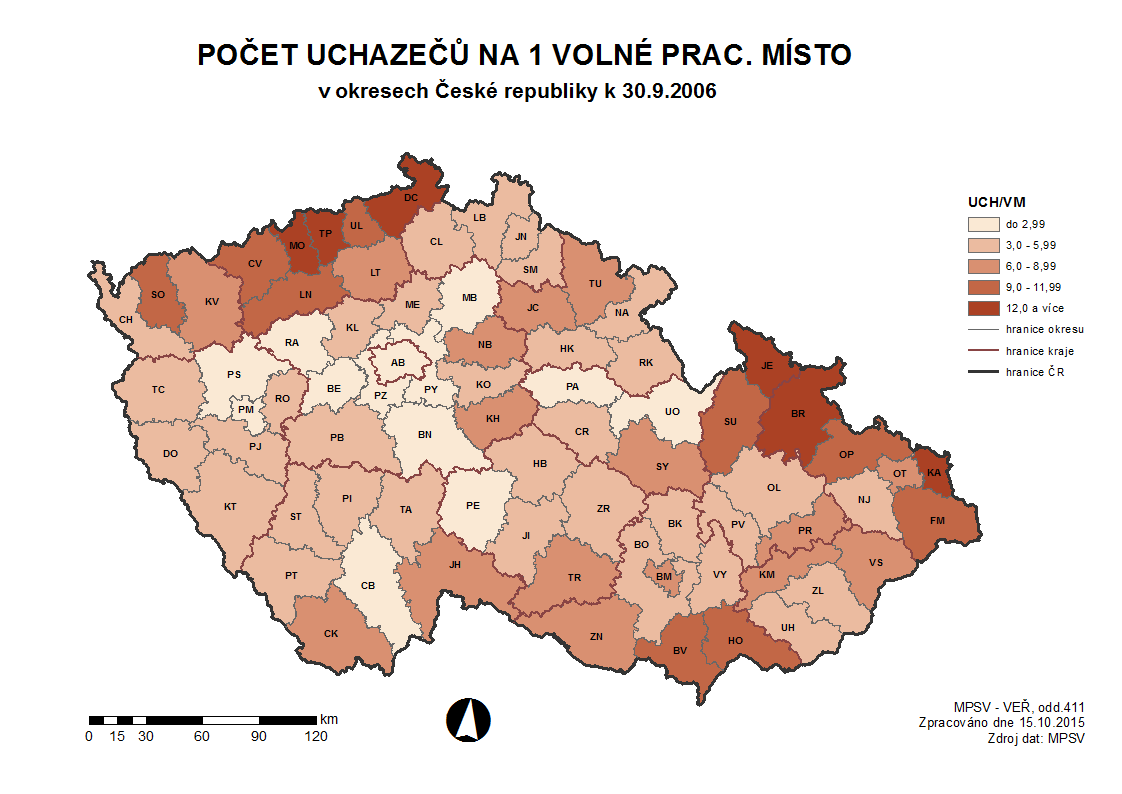 2. Analýza nabídky a poptávky na trhu prácePřes pozitivní vývoj na trhu práce v ČR zejména v oblasti poptávky po pracovní síle se v mnoha povoláních objevují výrazné disproporce mezi poptávkou a nabídkou, čili mezi počtem volných pracovních míst v evidenci ÚP ČR a počtem uchazečů o zaměstnání. Příčiny tohoto nesouladu lze definovat jak na straně poptávky (volných pracovních míst), tak na straně nabídky (uchazečů o zaměstnání). V následujícím textu jsou tyto příčiny definovány pro nejčastější skupiny povolání (dle třímístného kódu CZ ISCO).2.1 Nejčastěji poptávané skupiny povoláníZe strany zaměstnavatelů jsou nejčastěji poptávána, resp. ÚP ČR hlášena, pracovní místa v 7., 8. a 9. třídě zaměstnání. Jedná se v převážné většině o pracovní místa s nižšími kvalifikačními požadavky, s nízkou nabízenou odměnou za vykonanou práci a obtížnějšími pracovními podmínkami. Řada z těchto pracovních míst je zaměstnavateli hlášena z důvodu obsazení pracovních míst občany třetích zemí.V oblasti poptávky po pracovní síle, lze vysledovat dva základní determinanty omezující funkční zprostředkování zaměstnání a vytvářející diskrepanci na trhu práce:ze strany zaměstnavatelů nabízené nízké mzdové ohodnocení za vykonanou práci ve spojení s obtížnými pracovními podmínkami (směnnost, dojížďka, fyzická náročnost);poptávka po oborech, které se potýkají s nedostatkem pracovní síly (zejména technické obory).Nejčastěji poptávané (a neobsazené) jsou níže uvedené skupiny povolání:Pomocní pracovníci ve výrobě – CZ ISCO 932 Jedná se o skupinu prací s nízkými kvalifikačními požadavky s často vysoce nízkou (minimální) mzdou. Její výše není pro uchazeče o zaměstnání dostatečně motivující, zejména v případě nutnosti dojížďky do zaměstnání mimo místo bydliště, kdy není schopna adekvátně kompenzovat zvýšené náklady (doprava, zabezpečení péče o dítě či jinou závislou osobu atd.). Problematická je rovněž fyzická náročnost práce v kombinaci s požadavky na směnnost provozu (dvou až třísměnné provozy). Motivace k přijetí takovéhoto zaměstnání je dále snižována volenými formami pracovně-právních vztahů – často jsou využívány agentury práce a dohody mimo pracovní poměr. Montážní dělníci výrobků a zařízení – CZ ISCO 821U této skupiny převažují obdobné problémy, jako v předcházejícím případě – nízké mzdové ohodnocení kombinované se směnností provozů, fyzickou náročností a formami pracovně-právních vztahů. Rozdíl tvoří vyšší kvalifikační požadavky na zaměstnance, kdy zaměstnavatelé požadují vyučení a mnohdy také praxi v oboru. Nízká úroveň ohodnocení ve spojení se směnným provozem a systémem agenturního zaměstnávání však způsobují nezájem o tyto pozice ze strany uchazečů o zaměstnání. Dalším problémem je přímá závislost pracovních míst na zakázkách zaměstnavatele, kdy v případě nové zakázky zaměstnavatel poptává vyšší počet kvalifikovaných zaměstnanců s praxí a naopak v případě ztráty zakázek zaměstnance propouští. Jedná se tedy o skupinu povolání s charakteristickou vysokou fluktuací způsobenou jak pracovní silou, tak vlastní závislostí vykonávaných prací na objemu zakázek, včetně vlivu sezónnosti. Řidiči nákladních automobilů, autobusů a tramvají – CZ ISCO 833Hlavními problémy při snaze obsadit volná pracovní místa z této skupiny je obava z odpovědnosti za cestující v případě řidičů autobusu nebo tramvaje. V případě řidičů v nákladní dopravě je výraznou bariérou časová náročnost znemožňující soulad mezi rodinným a pracovním životem. Mnoho uchazečů o zaměstnání má také negativní zkušenost s tlakem zaměstnavatelů na překračování legislativních norem (např. délka jízdy, množství přepravovaného nákladu, technický stav vozidla). Další překážkou jsou vysoké kvalifikační nároky v podobě speciálních (finančně nákladných) řidičských oprávnění a nutná praxe.Kováři, nástrojáři a příbuzní pracovníci – CZ ISCO 722	Vysoký počet volných pracovních míst, která se nedaří v této skupině dlouhodobě obsadit, souvisí s vysokými kvalifikačními a dovednostními nároky na zaměstnance a nedostatkem pracovní síly ve strojírenských profesích. Zaměstnavatelé často požadují mimo vzdělání v oboru další znalosti (v případě obsluhy a seřizovačů CNC strojů základní znalost anglického jazyka) a dostatečnou praxi.Pracovníci v oblasti ochrany a ostrahy – CZ ISCO 541Část z celkového počtu volných pracovních míst spadajících do této skupiny jsou dlouhodobě hlášená volná místa Policií ČR. Tyto pozice jsou z důvodu požadavků zaměstnavatele (zejména psychotesty a testy fyzické zdatnosti) velmi obtížně obsaditelné, je nutná motivace a zájem samotného uchazeče. Na zbývající volná pracovní místa z této skupiny zaměstnavatelé požadují především osoby zdravotně postižené na zkrácené a krátkodobé úvazky. Výrazný vliv může hrát systém podpory zaměstnávání osob se zdravotním postižením, zejména obligatorního poskytování příspěvku podle § 78 zákona č. 435/2004 Sb. Posouzení vhodnosti uchazeče je závislé na doporučení lékaře ve vztahu k jeho zdravotnímu stavu a požadavkům pro konkrétní pozici – v některých regionech proto dochází k disproporci mezi požadavky zaměstnavatelů a objemu volné pracovní síly odpovídající požadavkům zaměstnavatelů. V případě bezpečnostních agentur je také častým problémem nízká mzda.Obsluha pojízdných zařízení – CZ ISCO 834V této skupině jsou majoritně zastoupeni skladníci, obsluha vysokozdvižných vozíků. Jedná se o fyzicky náročnou práci často v nepřetržitých provozech umístěných na periferiích, kam zaměstnanci musí dojíždět. Rovněž v tomto případě je tedy problematické nízké mzdové ohodnocení v kombinaci s fyzicky náročnou prací, dojížďkou a směnností provozů.Slévači, svářeči a příbuzní pracovníci – CZ ISCO 721V oborech této skupiny povolání hrají významnou roli vysoké nároky zaměstnavatelů, kteří požadují mimo vzdělání v oboru také osvědčení (různé druhy svářečských průkazů) a odpovídající praxi. Projevuje se rovněž nedostatek vhodné pracovní síly v technických profesích, zejména u mladších ročníků.Řemeslníci a kvalifikovaní pracovníci hlavní stavební výroby – CZ ISCO 711Na volné pracovní pozice v této skupině povolání je požadována praxe v oboru, která uchazečům o zaměstnání schází. Dalším významným faktorem je nízká úroveň odměňování a vysoká fluktuace v závislosti na zakázkách.Kuchaři, pomocní kuchaři – CZ ISCO 512Zaměstnavatelé velmi často poukazují na nedostatečnou přípravu absolventů kuchařských oborů.  Z tohoto důvodu požadují praxi v oboru, kterou mnoho uchazečů v evidenci nesplňuje. Dalším faktorem je časté porušování pracovněprávních vztahů, a to zejména v oblasti odměňování (část mzdy dostávají zaměstnanci „na ruku“). V neposlední řadě ovlivňuje poptávku po nabízených pozicích vysoká fluktuace zaměstnanců v závislosti na sezónním vývoji.Prodavači a příbuzní pracovníci v prodejnách – CZ ISCO 522Pracovní pozice v této skupině povolání jsou mnohdy časově náročné (směnnost, práce o víkendech a svátcích), s nízkou úrovní odměňování. Dalším problémem je množství úvazků uzavíraných mimo pracovní poměr.2.2 Nejpočetnější skupiny uchazečů o zaměstnáníFaktory ovlivňující soulad mezi nabídkou a poptávkou na trhu práce na straně pracovní síly úzce souvisí s faktory uváděnými výše v oblasti poptávky po pracovní síle. Dominují zejména:neochota pracovní síly akceptovat za stanovených podmínek (mzdové ohodnocení, směnnost) nabízenou pracovní pozici, zejména v synergii s dalšími, zejména sociálními, příjmy domácností (sociální dávky);kvalifikace neodpovídající potřebám zaměstnavatelů.Pomocní pracovníci ve výrobě – CZ ISCO 932Mezi hlavní faktory, které determinují vysoký počet uchazečů o zaměstnání v této skupině, se řadí nízká kvalifikace, nedostatečná praxe a nevyhovující zdravotní stav uchazečů o zaměstnání. Dále to jsou problémy spojené s dojížděním a nesoulad rodinného života se směnným provozem. Stále více zaměstnavatelů požaduje další dovednosti a osvědčení, např. svářečský průkaz nebo oprávnění k obsluze určitého zařízení.Prodavači a příbuzní pracovníci v prodejnách – CZ ISCO 522O pracovní místa v této skupině povolání žádají převážně ženy, které ovšem nemohou mnohdy spojit péči o děti s časovou náročností zaměstnání. Důležitým faktorem je také množství nekolidujících zaměstnání v tomto oboru.Všeobecní administrativní pracovníci – CZ ISCO 411Velkým problémem pro uchazeče o zaměstnání, kteří chtějí pracovat v administrativě, je dlouhodobě nízký počet volných pracovních míst v tomto oboru (za celou ČR připadá celkem 11,7 uchazeče o zaměstnání na jedno volné pracovní místo). Uklízeči a pomocníci – CZ ISCO 911 Stejně jako v předchozí skupině je i v této oblasti výrazný převis uchazečů o zaměstnání nad množstvím nabízených pozic. Zaměstnavatelé preferují zaměstnávání osob zdravotně postižených, z nichž však řada tyto profese nemůže právě s ohledem na svůj zdravotní stav vykonávat.Pracovníci v oblasti ochrany a ostrahy – CZ ISCO 541Většina uchazečů o zaměstnání v této skupině povolání jsou zároveň osoby zdravotně postižené, které ovšem nesplňují požadavky zaměstnavatelů. Důležitým faktorem je v této skupině také množství nekolidujících zaměstnání.Řemeslníci a kvalifikovaní pracovníci hlavní stavební výroby – CZ ISCO 711Uchazečům mnohdy schází praxe v oboru a nejsou ochotni přijmout nabízené mzdové podmínky za fyzicky náročnou práci.Řidiči automobilů (kromě nákladních) – CZ ISCO 832Uchazeči o zaměstnání, kteří vlastní řidičské oprávnění skupiny B, při vstupu do evidence často uvádějí, že chtějí být zaměstnáni jako řidiči osobního automobilu (např. osobní řidič). Těchto míst je na trhu velmi málo a navíc jsou spojena i s dalšími nároky.Číšníci, servírky a barmani – CZ ISCO 513V této oblasti jsou největšími problémy nekolidující zaměstnání a práce na černo, v neposlední řadě také časová náročnost povolání a praxe v odměňování, kdy zaměstnanci dostávají pouze část celkové odměny na základě uzavřené smlouvy (dohody).Kuchaři, pomocní kuchaři – CZ ISCO 512Uchazeči, přestože jsou absolventi požadovaného oboru, velmi často nesplňují požadavky zaměstnavatelů a nemají skutečný zájem o práci v oboru. Na druhou stranu řada uchazečů (absolventů) nesplňuje požadovanou praxi.Kováři, nástrojáři a příbuzní pracovníci – CZ ISCO 722Uchazeči velmi často nesplňují nároky zaměstnavatelů, a to jak z hlediska znalostí získaných vzděláním, tak osobními předpoklady a ochotou doplnit si znalosti a dovednosti. Mnoho uchazečů také nesplňuje požadovanou praxi.2.3 Nejzávažnější problémy související s problematikou nesouladu nabídky a poptávky na trhu práceZ výše uvedeného rozboru situace v oblasti poptávaných volných pracovních míst a nabídky pracovní síly vyplývají některé zásadní disproporční charakteristiky na českém trhu práce. Předně se jedná o problémy v oblasti kvalifikace pracovní síly v komparaci s potřebami zaměstnavatelů, otázky podmínek výkonu práce, zejména s ohledem na využívané formy pracovních vztahů a výši odměny za práci. Výrazným problémem jsou rovněž charakteristiky pracovní síly v oblasti zdravotního stavu, sociálního a ekonomického zázemí pracovní síly, zejména s přihlédnutím na sociální systém, exekuce a požadavek pracovní síly na vyšší soulad mezi rodinným a pracovním životem. V neposlední řadě se jako problémové jeví regionální rozložení poptávky a nabídky po pracovní síle, a to jak na regionální (mezikrajské, meziokresní), tak na lokální úrovni (mezi obcemi) související s problémy dopravní dostupnosti a nákladovosti dojížďky zejména u nízkopříjmových skupin.Kvalifikace a vzděláníVysoké procento uchazečů o zaměstnání, kterým se nedaří dlouhodobě zprostředkovat zaměstnání, má nízkou úroveň kvalifikace (nejvýše dosažené základní vzdělání), popřípadě jejich dříve získaná kvalifikace již neodpovídá soudobým požadavkům trhu práce. Situaci se nedaří optimálně řešit ani prostřednictvím rekvalifikačních kurzů, jejichž realizace je v podmínkách současného zákona o veřejných zakázkách neflexibilní (ÚP ČR není schopen pružně reagovat na poptávku zaměstnavatelů v dostatečně krátkém čase), což determinuje úroveň vzdělávacích rekvalifikačních kurzů spíše na obecně využitelné dovednosti. Problém se nedaří řešit ani prostřednictvím tzv. zvolených rekvalifikací. Jako problematická se jeví rovněž kvalita rekvalifikačních kurzů spojená zejména s kritériem nejnižší ceny ve výběrových řízeních, a skutečnost, že rekvalifikační kurzy nezabezpečují účastníkům získání dostatečných praktických dovedností požadovaných zaměstnavateli. Na tento jev často poukazují zejména zaměstnavatelé nemající dostatečnou důvěru v kvalitu rekvalifikačních kurzů zabezpečovaných ze strany ÚP ČR.Výrazná disparita se objevuje zejména v oblasti technických oborů, kde v souvislosti s demografickým vývojem a mezigenerační výměnou pracovní síly je znatelný nedostatek kvalifikované pracovní síly odpovídající soudobým potřebám trhu práce. Tento nedostatek nelze uspokojivě vyřešit prostřednictvím rekvalifikačních kurzů, neboť potřebné základy pro vybudování personálních kapacit v technických oborech je nutné položit již v systému počátečního vzdělávání.Pracovní podmínky a odměňováníV této skupině vyvstávají problémy zejména v oblasti odměňování za vykonanou práci za stanovených podmínek (jak podmínky pracovní, dojížďka, ale i vzájemná synergie mezi sociálním systémem a trhem práce), oblast agenturního zaměstnávání a formy pracovně-právních vztahů.Nejvýrazněji se tato skupina problémů projevuje zejména u profesí s požadavky na nízkou kvalifikaci a tedy i profesí vykonávaných za nízkou finanční odměnu. Problémem je výše nabízené odměny, která neodpovídá představám (ale i potřebám) poptávané pracovní síly. Výše odměny tak zpravidla není schopna saturovat v porovnání se sociálním příjmem dodatečné náklady zaměstnanců souvisejících s akceptací zaměstnání, jako jsou náklady na dojížďku či náklady nutné k zajištění péče o dítě. Problematický je přechod mezi dávkovým systém a zaměstnáním, kdy nízká úroveň mezd není dostatečně motivační k vyvázání se ze závislosti na sociálním příjmu. Problematické z tohoto pohledu jsou i pracovní podmínky, zejména směnnost provozu, nabízené formy pracovně-právních vztahů nezakládající pracovní síle dostatečnou jistotu na trhu práce atd. Tyto problémy však vyplývají z charakteru poptávaných prací vysoce závislých na výši zakázek zaměstnavatelů a tedy i nutnosti flexibilně reagovat na hospodářské výkyvy. Důsledkem je pak nadměrné využívání agenturního zaměstnávání vedoucí ke ztrátě personální odpovědnosti zaměstnavatelů. Zejména u mnoha velkých zaměstnavatelů se stává, že podíl agenturních zaměstnanců v provozu je nadpoloviční. Agenturní zaměstnanci jsou taktéž mnohdy zaměstnáni mimo pracovní poměr, což způsobuje výraznou fluktuaci.ExekuceU některých skupin uchazečů o zaměstnání je výrazným faktorem snižujícím jejich motivaci k přijetí zaměstnání problematika exekucí a využívání tzv. nekolidujícího zaměstnání. V případě exekucí existují bariéry zejména na straně pracovní síly, které z obavy před exekučními srážkami ze mzdy nevyhledává legální výkon práce. Na straně zaměstnavatelů pak nutnost provádět exekuční srážky ze mzdy přispívá k vyšší administrativní zátěži a rovněž ke stigmatizaci potenciálního zaměstnance podléhajícího exekučním srážkám jako k nespolehlivému zaměstnanci. Nekolidující zaměstnáníVýkon (neregulovaného) nekolidujícího zaměstnání, podle § 25 odst. 3 zákona č. 435/2004 Sb., zákona o zaměstnanosti, ve znění pozdějších předpisů, využívaný zejména ve skupině povolání prodavači a příbuzní pracovníci v prodeji, vytváří bariéru jak na straně zaměstnavatele, pro nějž je zaměstnání osoby na nekolidujícím zaměstnání z důvodu jejího souběžného vedení v evidenci uchazeče o zaměstnání výhodné zejména z ekonomických i administrativních důvodů. Na straně zaměstnance pak dlouhodobý výkon nekolidujícího zaměstnání zvyšuje demotivaci hledat jiné pracovní uplatnění, a to zejména ve spojitosti s dalšími faktory (viz např. výše uvedené exekuční srážky). Výkon neregulovaného nekolidujícího zaměstnání vytváří podmínky pro výkon nelegální práce (část mzdy, která je nad rámec pravidel nekolidujícího zaměstnání může být zaměstnanci vyplácena tzv. „na ruku“ a plně tak nahrazovat standardní pracovní činnost, resp. pracovní poměr).Zdravotní stavZdravotní stav bývá objektivní bariérou bránící osobě ve vstupu na trh práce, a to i v případě, kdy splňuje kvalifikační požadavky zaměstnavatele. Důvody jsou jak objektivní – nemožnost s ohledem na zdravotní stav vykonávat příslušné povolání, tak subjektivní – zejména obava z výkonnosti osob se zdravotním postižením na straně zaměstnavatelů, ale i zaměstnanců. Z výše uvedeného rozboru vyplývá, že zásadní disproporce spočívá v oblasti skupiny povolání v oblasti Pracovníci v oblasti ochrany a ostrahy, kde zaměstnavatelé preferují osoby se zdravotním postižením. Uvedená povolání však mohou vykonávat pouze některé skupiny osob se zdravotním postižením a aktuální nabídka pracovní síly proto není schopna zvýšenou poptávku saturovat. Uchazeči často dokládají, že jejich zdravotní stav neodpovídá požadavkům na nabízenou pracovní pozici. Velmi významnou roli zde sehrává nemožnost kontroly lékařů, vydávajících předmětné doklady. Uchazeči nad 50 let věku vzhledem ke svému zdravotnímu stavu odmítají manuální a jinak fyzicky náročné pracovní nabídky.Regionální disproporceJedním z výrazných aspektů ovlivňujících fungování trhu práce jsou regionální disproporce mezi nabídkou a poptávkou po pracovní síle a nízká regionální mobilita pracovní síly. Ta je spojená jak s neochotou pracovníků stěhovat se za prací (zejména na úrovni mezikrajské), tak ale i s neochotou dojíždět do zaměstnání buďto v rámci okresu či na meziokresní úrovni. Důvody jsou jak časové, tak zejména v případě nízkopříjmových skupin povolání, kde je disproporce mezi nabídkou a poptávkou markantní, důvody ekonomické. Regionální disproporce mezi nabídkou a poptávkou pak v periferních regionech může podtrhovat nedostatečně rozvinutá dopravní obslužnost.Genderové disproporceDisproporce mezi nabídkou a poptávkou na trhu práce je rovněž podtrhována genderovou segregací trhu práce, kdy řada nejčastěji poptávaných profesí vyžaduje manuální těžkou fyzickou práci nevhodnou pro ženy. V jiných skupinách (např. prodavači) pak s ohledem na svůj charakter není povolání (směnné provozy atd.) slučitelné s rodinným životem a výrazně tak limituje ženy v přístupu k zaměstnání. Na českém trhu práce dále existuje výrazně nízká nabídka flexibilních forem zaměstnání, které by nebyly svým charakterem zaměstnáními prekérními (ve smyslu nízké úrovně odměňování) a byly by tak vhodné pro ženy pečující o děti. Jak vyplývá z tabulky popisující nejčastěji poptávané profese, pak se jedná zejména o profese vhodné pro muže, což v komparaci s vyšším zastoupením žen v evidenci uchazečů o zaměstnání podtrhuje disproporci na trhu práce. 2.4 Historické porovnáníJak bylo uvedeno v kapitole 1.2 popisující historický vývoj nabídky a poptávky na trhu práce, došlo k situaci obdobné té aktuální v roce 2006. V tomto roce byla minimální mzda upravena nařízením vlády č. 303/1995 Sb., o minimální mzdě a stanovena na hodnotu 7 955 Kč měsíčně, přičemž pro některé skupiny zaměstnanců (mladí, osoby invalidní) byla stanovena sazba nižší. Průměrná měsíční mzda v roce 2006 dle dat Českého statistického úřadu dosahovala hodnoty 19 546 Kč. Minimální mzda se tedy pohybovala na hladině 40 % mzdy průměrné a do roku 2006 byla průběžně každoročně navyšována. Mezi lety 2006 až 2013 však výše minimální mzdy stagnovala, což při zvyšování průměrné mzdy vedlo ke snižování motivace pracovní síly akceptovat zaměstnání jako zdroj obživy a k nedostatečnému rozevření nůžek mezi příjmem ze zaměstnání a příjmem sociálním. V roce 2014, kdy se začala projevovat zlepšující se situace na trhu práce, činila minimální mzda 8 500 Kč, což činilo 33 % mzdy průměrné. Vláda České republiky se proto zavázala valorizovat výši minimální mzdy a přispět tak ke zvýšení motivace, zejména nízko příjmových skupin osob, při vstupu do zaměstnání.V roce 2004 nabyl účinnosti zákon č. 435/2004 Sb., o zaměstnanosti. Jeho součástí se staly nástroje aktivní politiky zaměstnanosti, které jsou pro vyrovnávání nabídky a poptávky využívány s jistými obnovami dodnes. V roce 2006 byl mimo jiné součástí nástrojů aktivní politiky zaměstnanosti pod § 115 příspěvek na dopravu. V této podobě byl příspěvek na dopravu zaměstnanců poskytován zaměstnavateli na základě dohody s úřadem práce, jestliže tento zabezpečoval pro své zaměstnance každodenní dopravu. Podmínkou byla neexistence dopravního spojení či jeho nevhodnost pro potřeby zaměstnavatele. Příspěvek se poskytoval ve výši 50 % vynaložených výdajů na dopravu, v případě dopravy OZP s těžším zdravotním postižením pak 100 % nákladů. U této formy podpory regionální mobility byla problematická zejména návaznost na zaměstnavatele, obtížné prokazování výdajů a zvýšená administrativa. Za nevhodné lze rovněž označit skutečnost, že dopravu musel zabezpečit zaměstnavatel a příspěvek proto nebyl vhodný pro motivaci uchazečů o zaměstnání a v případech drobných zaměstnavatelů. Příspěvek byl následně s účinností od 1. ledna 2009 zrušen, neboť se ve své podobě ukázal jako neflexibilní, což se projevilo v jeho snižujícím se využívání (v roce 2005 – 3 609 osob, 2006 – 2 085 osob, 2007 – 1 350 osob, 2008 – 999 osob). V situaci zvýšených požadavků na efektivní distribuci pracovní síly je navrhováno jeho opětovné zavedení, nicméně již ne jako nástroj určený k podpoře zaměstnavatelů, ale jako nástroj zvyšující motivaci pracovní síly, neboť primárně u ní lze nalézt bariéry (zejména ekonomické) bránící jí nalézat pracovní uplatnění mimo místo svého bydliště.Zákon č. 435/2004 Sb., rovněž zavedl tzv. nekolidující zaměstnání podle § 25 odst. 3 tohoto zákona. Cílem této právní úpravy bylo umožnit zachování pracovních návyků uchazeče o zaměstnání, případně jejich získání, a podpoření snahy o zvýšení příjmu vlastní prací. V roce 2006 využívalo nekolidujícího zaměstnání 24 583 uchazečů o zaměstnání. Významný nárůst nekolidujícího zaměstnání lze však sledovat v letech 2009 a 2010 pravděpodobně v důsledku krize (zvýšení počtu uchazečů o zaměstnání a optimalizace mzdových nákladů zaměstnavatelů). Rapidní nárůst je však sledován v letech 2014 (70 729 uchazečů o zaměstnání), pokračující i v roce 2015, kdy jen od ledna do května využívalo nekolidujícího zaměstnání 70 231 uchazečů, a to za situace obecného poklesu počtu uchazečů o zaměstnání. Z výrazného zvýšení podílu uchazečů o zaměstnání pracujících na nekolidujícím zaměstnání a ze změny jejich charakteru (dlouhodobý výkon) lze usoudit na ztrátu původního účelu opatření a jeho disfunkci charakterizovanou nahrazováním standardního pracovně-právního poměru.ShrnutíSoučasný ekonomický růst vyvolává na trhu práce zvýšenou poptávkou po pracovní síle, v evidenci volných pracovních míst Úřadu práce ČR je více jak 100 tisíc volných pracovních míst a od začátku roku 2015 dochází k permanentnímu snižování registrované nezaměstnanosti na necelých 450 tisíc uchazečů o zaměstnání. Vytváří se tak silný tlak ze strany zaměstnavatelů na nové zdroje pracovních sil. Jedním z důsledků krize byl však nárůst podílu dlouhodobě nezaměstnaných osob (nad 12 měsíců), jejichž podíl na nezaměstnanosti se blíží hranici 50 % a se snižující se nezaměstnaností stoupá. Tato skutečnost indikuje výrazně zhoršené postavení dlouhodobě nezaměstnaných osob na trhu práce a ztrátu jejich konkurenceschopnosti na trhu práce v důsledku dlouhodobé nezaměstnanosti a ztráty pracovních návyků, popřípadě kvalifikace.Z provedené analýzy však vyplývá, že při zavedení vhodných opatření zvyšujících efektivitu regionální a profesní distribuce pracovní síly disponuje český trh práce dostatečným počtem pracovních sil schopným uspokojit domácí poptávku. Ve spolupráci všech zainteresovaných stran je však nutné odbourat ty bariéry, které brání vstupu některých skupin osob na trh práce a snižují tak efektivitu fungování trhu práce v České republice.3.1 ProblémyV situaci obnoveného ekonomického růstu lze na trhu práce indikovat dvě základní skupiny disproporcí v nabídce a poptávce:Vysoký počet volných pracovních míst i uchazečů o zaměstnání (disproporce v oblasti distribuce pracovní síly)Projevuje se zejména u povolání s nízkými nároky na kvalifikaci, pomocných pracích apod., vyznačovaných vysokou fluktuací. Zásadním faktorem determinujícím vznik této disproporce je střet mezi požadavky (pracovní podmínky, směnnost) a nabídkou zaměstnavatelů (výše odměny) v komparaci s požadavky a představami pracovní síly. Lze vyvodit, že po vyvázání se z krize doposud trh práce nenalezl harmonii mezi poptávkou (zaměstnavatelé) a nabídkou (pracovní síla).Na straně zaměstnavatelů je primárním problémem nabízená nízká odměna dostatečně nekompenzující nabízené pracovní podmínky a požadavky. Výrazným determinantem je závislost na zakázkách a snaha o optimalizaci a flexibilitu, tedy i nadměrné využívání dohod mimo pracovní poměr a agenturního zaměstnávání.Na straně pracovní síly je zásadním problémem možnost alternativního příjmu v podobě sociálních dávek, popřípadě práce na černo či v rámci tzv. nekolidujícího zaměstnání. K dalším problémům se řadí zdravotní stav a péče o dítě/závislou osobu. Na straně státní správy služeb zaměstnanosti (ÚP ČR) je primárním problémem koordinace mezi sociální politikou a politikou zaměstnanosti, kontrola oprávnění pobírat sociální dávky a kontrola pracovních podmínek, v některých případech pak nezabezpečení individualizovaného přístupu zejména v oblasti zprostředkování zaměstnání.Reálně chybějící pracovní sílaZejména v řemeslných profesích a technických povoláních, kde se na trhu práce projevuje nejvyšší nedostatek vhodné kvalifikované pracovní síly.Na straně zaměstnavatelů existují objektivní (finanční a administrativní bariéry) i subjektivní (nedůvěra v efektivnost vynaložených výdajů) příčiny vedoucí k nedostatečné ochotě zapracovávat nové zaměstnance a investovat do jejich kvalifikačního rozvoje v podobě dalšího vzdělávání. Na straně pracovní síly je primárním problémem nedostatečná motivace zejména budoucích pracovníků (osob připravujících se na budoucí povolání) nalézat pracovní uplatnění v technických a řemeslných profesích, v řadě případů však i v oblasti zkreslených představ o fungování trhu práce (neadekvátní požadavky). Problematická je rovněž nedostatečná praxe a praktická znalost oboru.Na straně státní správy je primární příčinou snížená funkčnost kariérového poradenství a poradenství k volbě povolání, oblast rekvalifikací a jejich efektivita, nastavení počátečního vzdělávání. 3.2 Opatření – shrnutí Na základě výše uvedených příčin problémů jsou navrhována konkrétní opatření k nivelizaci disharmonie na trhu práce (viz kap. 3.3), která směřují jak do oblasti legislativních změn, tak ke zvýšení efektivity činnosti Úřadu práce České republiky v oblasti zprostředkování zaměstnání. Jedná se o opatření v oblasti:zvýšení motivace pracovní síly k přijetí zaměstnání (znovuzavedení veřejné služby, průběžné zvyšování minimální mzdy, regulace nekolidujícího zaměstnání, posilování regionální mobility pracovní síly, revize dávkového systému, řešení problematiky vlivu exekucí na ochotu přijmout zaměstnání);zvýšení motivace zaměstnavatelů zaměstnávat osoby, které jsou na trhu práce znevýhodněné, a podpořit tak intenzivní využití dostupné volné pracovní síly;intenzifikace realizace zprostředkovatelských služeb ÚP ČR s cílem včasně reagovat na vznikající poptávku po pracovní síle;podporovat soulad mezi požadavky na kvalifikaci a kvalifikační strukturou pracovní síly (zefektivnění realizace rekvalifikačních kurzů, předvídání potřeb trhu práce, optimalizace počátečního vzdělávání, kariérové poradenství a poradenství k volbě povolání).3.3 Tabulka navrhovaných opatřeníPřílohy:Příloha č. 1: Situace v jednotlivých krajích ČRPříloha č. 2: Nabídka a poptávka na trhu práce v jednotlivých krajích podle okresůPříloha č. 3: Manažerské shrnutíPodíl nezam. osob (%)Počet UoZPočet VPMPočet UoZ na 
1 VPMHl. m. Praha4,439 16513 2083,0Středočeský kraj5,447 85413 5503,5Jihočeský kraj4,319 7477 2422,7Plzeňský kraj4,417 7208 1502,2Karlovarský kraj6,714 2803 4274,2Ústecký kraj9,151 7826 2578,3Liberecký kraj6,419 6525 9073,3Královéhradecký kraj4,717 8525 0503,5Pardubický kraj4,716 5826 6892,5Kraj Vysočina5,619 2204 2504,5Jihomoravský kraj6,753 69110 0745,3Olomoucký kraj6,629 6126 5194,5Zlínský kraj5,722 8226 0533,8Moravskoslezský kraj8,471 91312 1975,9ČR celkem6,0441 892108 5734,1CZ- ISCOCZ ISCO - POPISPočet VPMNeobsazená více než 
3 měs. v %Průměrné mzdy za    1. pol. 2015932Pomocní pracovníci ve výrobě7 84942,617 494821Montážní dělníci výrobků a zařízení6 99341,821 282722Kováři, nástrojaři a příbuzní pracovníci6 13450,524 845833Řidiči nákladních automobilů, autobusů a tramvají6 04658,021 526541Pracovníci v oblasti ochrany a ostrahy3 88043,814 293834Obsluha pojízdných zařízení3 75242,621 526721Slévači, svářeči a příbuzní pracovníci3 46851,624 845522Provozovatelé maloobchodních a velkoobchodních prodejen, prodavači a příbuzní pracovníci v prodejnách3 34732,617 203711Řemeslníci a kvalifikovaní pracovníci hlavní stavební výroby3 15652,320 503512Kuchaři (kromě šéfkuchařů), pomocní kuchaři3 12750,115 433CZ- ISCOCZ ISCO - POPISPočet UoZ932Pomocní pracovníci ve výrobě37 468522Provozovatelé maloobchodních a velkoobchodních prodejen, prodavači a příbuzní pracovníci v prodejnách34 620411Všeobecní administrativní pracovníci32 234911Uklízeči a pomocníci v domácnostech, hotelích, administrativních, průmyslových a jiných objektech18 576541Pracovníci v oblasti ochrany a ostrahy14 994711Řemeslníci a kvalifikovaní pracovníci hlavní stavební výroby14 102832Řidiči motocyklů a automobilů (kromě nákladních)13 050513Číšníci, servírky a barmani12 277512Kuchaři (kromě šéfkuchařů), pomocní kuchaři11 453722Kováři, nástrojaři a příbuzní pracovníci8 442Podíly vybraných skupin UoZ na celkovém počtu (v%)Podíly vybraných skupin UoZ na celkovém počtu (v%)Podíly vybraných skupin UoZ na celkovém počtu (v%)Podíly vybraných skupin UoZ na celkovém počtu (v%)Podíly vybraných skupin UoZ na celkovém počtu (v%)Podíly vybraných skupin UoZ na celkovém počtu (v%)Podíly vybraných skupin UoZ na celkovém počtu (v%)Podíly vybraných skupin UoZ na celkovém počtu (v%)ženyOZPosoby pečující o děti do 15 letosoby po MD/RDdo 25 letnad 50 letbez vzděl. nebo se základním
vzdělánímevidence nad 12 měsícůCelkem ČR53,013,012,45,815,630,129,245,0Hl. m. Praha52,77,77,14,311,828,218,838,4Středočeský kraj54,412,014,35,616,229,927,542,4Jihočeský kraj55,416,414,24,616,330,826,136,0Plzeňský kraj55,716,715,15,615,831,530,339,9Karlovarský kraj50,410,619,47,715,731,148,250,1Ústecký kraj52,112,915,99,316,227,644,651,5Liberecký kraj55,513,017,25,516,828,431,442,4Královéhradecký kraj53,512,610,54,617,928,928,938,4Pardubický kraj54,516,715,44,418,030,927,337,9Kraj Vysočina55,417,613,35,817,131,319,244,9Jihomoravský kraj53,213,69,56,116,229,024,346,0Olomoucký kraj52,512,68,95,215,231,527,447,4Zlínský kraj53,315,417,83,715,532,519,041,3Moravskoslezský kraj50,512,19,45,714,532,431,851,92009201020112012201320142. čtvrtletí 2015EU 281,41,51,51,51,51,61,7ČR1,10,80,91,00,91,32,32006200720082009201020112012201320142. čtvrtletí 2015EU 2819 31616 98816 75021 35822 98723 12625 26826 29224 80223 028ČR371276230352384351367370324262200420052006200720082009201020112012201320141. pol. 2015Uchazeči o zaměstnání537 426514 310474 790392 777324 575465 576528 750507 779504 381564 448561 437513 925VPM45 59555 65282 516121 993141 77648 55433 14736 49339 87838 96448 68276 922Nejvíce poptávané profese k 30. 9. 2006Nejvíce poptávané profese k 30. 9. 2006KZAMKZAM - POPISPočet VPMneobsazená více než 3 měs. v %712Stavební dělníci hlavní stavební výroby a pracovníci v příbuzných oborech7 79244,5722Kováři, nástrojaři, zámečníci a pracovníci v příbuzných oborech6 60949,5931Pomocní a nekvalifikovaní dělníci v dolech a lomech, ve stavebnictví 
a v příbuzných oborech6 52350,6832Řidiči motorových vozidel5 21043,8721Formíři, svářeči, výrobci a opraváři výrobků z plechů, potápěčské čety 
a pracovníci v příbuzných oborech4 58654,1932Pomocní a nekvalifikovaní dělníci v průmyslu /ve výrobě/3 68340,9828Montážní dělníci /práce na montážních linkách/3 62760,2311Technici ve fyzikálních, technických a příbuzných oborech3 52449,3512Provozní pracovníci stravování a pracovníci v příbuzných oborech3 29841,7521Prodavači v obchodech a předváděči zboží3 07829,7Uchazeči o zaměstnání podle nejpočetnějších profesí k 30. 9. 2006Uchazeči o zaměstnání podle nejpočetnějších profesí k 30. 9. 2006KZAMKZAM - POPISPočet UoZ932Pomocní a nekvalifikovaní dělníci v průmyslu /ve výrobě/36 454521Prodavači v obchodech a předváděči zboží35 250512Provozní pracovníci stravování a pracovníci v příbuzných oborech26 596913Pomocníci, uklízeči a pradláci23 297411Kancelářští a manipulační pracovníci, sekretářky, písařky20 220832Řidiči motorových vozidel14 259712Stavební dělníci hlavní stavební výroby a pracovníci v příbuzných oborech13 441343Odborní administrativní pracovníci12 338915Vrátní, nosiči, poslové a pracovníci v příbuzných oborech12 305722Kováři, nástrojaři, zámečníci a pracovníci v příbuzných oborech10 129Skupina 1: Zvýšení motivace pracovní síly akceptovat zaměstnáníSkupina 1: Zvýšení motivace pracovní síly akceptovat zaměstnáníSkupina 1: Zvýšení motivace pracovní síly akceptovat zaměstnáníSkupina 1: Zvýšení motivace pracovní síly akceptovat zaměstnáníSkupina 1: Zvýšení motivace pracovní síly akceptovat zaměstnáníSkupina 1: Zvýšení motivace pracovní síly akceptovat zaměstnáníčísloopatřenípopisgestorPovaha termín1.1Veřejná službaOpětovné zavedení bonifikace výkonu veřejné služby s cílem aktivizovat osoby dlouhodobě nezaměstnané, resp. osoby nacházející se v hmotné nouzi s cílem podpořit uchování, resp. znovuzískání nezbytných pracovních návykůMPSVL20161.2Revize nekolidujícího zaměstnáníČástečné zaměstnávání v souběhu s vedením v evidenci uchazečů o zaměstnání je umožněno od počátku účinnosti zákona o zaměstnanosti, tj. ode dne 1. 10. 2004. Cílem této právní úpravy bylo umožnit zachování pracovních návyků uchazeče 
o zaměstnání, případně jejich získání, a podpoření snahy o zvýšení příjmu vlastní prací. Z aktuálních dat vyplývá, že počet vykonávaných nekolidujících zaměstnání se zvyšuje, při tom jsou vykonávány uchazeči o zaměstnání, kteří mohou pracovat a neztratili pracovní návyky. MPSV připraví variantní řešení regulace nekolidujícího zaměstnání tak, aby byla zachována jeho funkčnost, ale zároveň došlo k eliminaci jeho negativních dopadů na zprostředkování zaměstnání. Variabilita možného řešení se pohybuje od úplného zrušení nekolidujícího zaměstnání (nepravděpodobné) po jeho regulaci v oblasti maximální možné odměny, rozsahu či formy využívaného pracovně-právního vztahu.MPSVL20161.3a Zvýšení minimální mzdyOdměna za vykonanou práci je primárním zdrojem motivace k akceptaci zaměstnání. V souladu s programovým prohlášením vlády proto po dohodě se sociálními partnery bude vláda pokračovat v přibližování úrovně minimální mzdy vytčené hranici 40 % průměrné mzdy. Zvyšování minimální mzdy bude prováděno v závislosti na udržení konkurenceschopnosti českého hospodářství. Opatření je úzce provázáno s opatřením 1.3bMPSVLprůběžně1.3bRevize dávkového systémuMPSV provede revizi poskytovaných dávek s ohledem na jejich možné dopady na motivaci pracovní síly akceptovat zaměstnání jako základní zdroj příjmu namísto závislosti na příjmu sociálním.MPSVL/NL20161.4Příspěvek na podporu regionální mobilityV souladu s Akčním plánem vlády na podporu hospodářského růstu a zaměstnanosti připraví MPSV návrh nového nástroje aktivní politiky zaměstnanosti a jeho pilotní ověření.Uchazečům o zaměstnání, kteří si naleznou pracovní uplatnění mimo místo svého bydliště, bude poskytován v závislosti na vzdálenosti dojížďky finanční příspěvek. Příspěvek bude paušální, podpořená osoba jej bude moci tedy využít na úhradu jak nákladů za dopravu, tak dalších nákladů souvisejících s dojížďkou (či přestěhováním) do zaměstnání.MPSVL/NL20151.5ExekuceMPSV ve spolupráci s Ministerstvem spravedlnosti a Ministerstvem vnitra navrhne opatření k řešení problematiky exekucí a jejich negativního dopadu na motivaci pracovní síly přijmout zaměstnání jako zdroj obživyMPSVMSpMVL2016Skupina 2: motivace zaměstnavatelů zaměstnávat znevýhodněné skupiny osob (intenzivní využití dostupné pracovní síly)Skupina 2: motivace zaměstnavatelů zaměstnávat znevýhodněné skupiny osob (intenzivní využití dostupné pracovní síly)Skupina 2: motivace zaměstnavatelů zaměstnávat znevýhodněné skupiny osob (intenzivní využití dostupné pracovní síly)Skupina 2: motivace zaměstnavatelů zaměstnávat znevýhodněné skupiny osob (intenzivní využití dostupné pracovní síly)Skupina 2: motivace zaměstnavatelů zaměstnávat znevýhodněné skupiny osob (intenzivní využití dostupné pracovní síly)Skupina 2: motivace zaměstnavatelů zaměstnávat znevýhodněné skupiny osob (intenzivní využití dostupné pracovní síly)2.1Cílené poskytování příspěvků APZVýznamně eliminovat tzv. „cream-off effect“ u nástrojů APZ – tzn. při poskytování příspěvků zaměstnavatelům na podporu zaměstnanosti uchazečů o zaměstnání v rámci cíleně reflektovat míru znevýhodnění uchazeče o zaměstnání na trhu práce. APZ využívat k motivaci zaměstnavatelů zaměstnávat nejvíce znevýhodněné skupiny osob (dlouhodobě nezaměstnané, kumulace hendikepů).Zvýšený zájem zaměstnavatelů o nové zaměstnance vytváří prostor, resp. šanci pro pracovní uplatnění uchazečů o zaměstnání, kteří pro svůj zdravotní stav, věk, péči o dítě nebo z jiných vážných důvodů mají zhoršené uplatnění na trhu práce a potřebují zvýšenou péči při zprostředkování zaměstnání.MPSVNL2016Skupina 3: intenzifikace činnosti ÚP ČRSkupina 3: intenzifikace činnosti ÚP ČRSkupina 3: intenzifikace činnosti ÚP ČRSkupina 3: intenzifikace činnosti ÚP ČRSkupina 3: intenzifikace činnosti ÚP ČRSkupina 3: intenzifikace činnosti ÚP ČR3.1Intenzifikace zprostředkovatelské činnosti ÚP ČRIntenzivní realizace zprostředkovatelských služeb ÚP ČR, tj. včasná a kvalitní reakce na poptávku zaměstnavatelů po nových zaměstnancích. Zejména se jedná o organizaci cílených výběrových řízení za účelem obsazení hlášených volných pracovních míst. Výběrová řízení probíhají jak v prostorách ÚP ČR, tak i přímo v prostorách zaměstnavatelů. V obou případech za aktivní asistence zaměstnanců ÚP ČR v souvislosti s nutnou zpětnou vazbou o přístupu uchazečů o zaměstnání ve věci jejich aktivního zájmu o pracovní uplatnění na trhu práce. Důraz bude kladen na genderovou rovnost v přístupu ke vhodnému zaměstnání.MPSVNLprůběžně3.2Párování uchazečů o zaměstnání a volných pracovních místV rámci individuální práce s uchazeči o zaměstnání zaměřit pozornost na vydávání konkrétních doporučenek do zaměstnání oproti pouhému vydávání informací o volných pracovních místech. Samozřejmě musí jít o kvalitní výběr vhodných uchazečů o zaměstnání, doporučovaných na hlášená volná pracovní místa. Zde je důležitá spolupráce ze strany zaměstnavatelů spočívající v pečlivém vyplňování výsledku kontaktu uchazeče o zaměstnání se zaměstnavatelem, zejména pokud jde o zájem uchazeče o zaměstnání nastoupit do zprostředkovaného zaměstnání.Nedílnou částí zprostředkovatelské činnosti ÚP ČR je spolupráce se zaměstnavateli v oblasti zveřejňování nabídek pracovních příležitostí, genderové rovnosti, pořádání burz práce a aktivní působení na pracovní sílu prostřednictvím informačních a poradenských středisek. MPSVNLprůběžně3.3Koordinace politiky zaměstnanosti a sociální politikyZvýšit spolupráci v rámci ÚP ČR mezi oblastí zprostředkování zaměstnání a nepojistných sociálních dávek s cílem koordinovat činnost jak na poli politiky zaměstnanosti, tak sociální politiky. Koordinovaně identifikovat možné bariéry při vstupu na trh práce ze strany pracovní síly.MPSVNLprůběžněSkupina 4: zvýšení kvalifikačního souladu na trhu práceSkupina 4: zvýšení kvalifikačního souladu na trhu práceSkupina 4: zvýšení kvalifikačního souladu na trhu práceSkupina 4: zvýšení kvalifikačního souladu na trhu práceSkupina 4: zvýšení kvalifikačního souladu na trhu práceSkupina 4: zvýšení kvalifikačního souladu na trhu práce4.1Kariérové poradenstvíV rámci individualizované práce s klienty ÚP ČR budou posíleny útvary informačních a poradenských středisek s cílem zintenzivnit činnost ÚP ČR v oblasti kariérového poradenství a poradenství k volbě povolání s cílem směřovat volnou (a potenciální) pracovní sílu do těch oblastí národního hospodářství, kde je citelný nedostatek vhodné a kvalifikované pracovní sílyMPSVNLprůběžně4.2RekvalifikacePro odstranění disproporcí v profesním rozložení nabídky a poptávky bude prováděn provádět efektivní průzkum požadavků zaměstnavatelů tak, aby rekvalifikační kurzy byly schopny v dostatečném předstihu připravit pracovní sílu. MPSV provede vyhodnocení efektivity nastavení rekvalifikačních kurzů a vypracuje návrhy směřující ke zvýšení flexibility a efektivity tohoto opatření.MPSVNL20164.3Predikce trhu práceMPSV vytvoří systém predikcí vývoje trhu práce, tak aby bylo možné v dostatečném předstihu reagovat na vývoj trhu práce a zabezpečit tak dostatek pracovní síly ve vhodné kvalifikační struktuře.MPSVNL20164.4Spolupráce na trhu práceSpolupráce všech zúčastněných aktérů trhu práce (státní správy, zaměstnavatelé, samosprávy, zástupci zaměstnanců, vzdělávací instituce) je zcela nezbytným předpokladem k realizaci významné části výše uvedených opatření.Ze strany státní správy bude zaměstnavatelům poskytnuta maximální možné podpora při podpoře zaměstnanosti a kvalifikace pracovní síly, zejména z řad znevýhodněných skupin osob.Primární platformou pro posilování spolupráce na trhu práce, zejména v oblasti realizace politiky zaměstnanosti, jsou poradní sbory zřizované Úřadem práce ČR podle zákona č. 435/2004 Sb., zákona o zaměstnanosti.MPSVNLprůběžně